МІНІСТЕРСТВО ОСВІТИ І НАУКИ УКРАЇНИНАКАЗ «__» __________ 202_             м. Київ                                 № ______Про внесення Змін до наказу Міністерства освіти і науки, молоді та спорту України від 14 червня 2012 року № 694З метою приведення у відповідність до положень Закону України                  від 01 квітня 2022 року № 2179-ІХ «Про внесення змін до деяких законодавчих актів України щодо функціонування національної системи кваліфікацій», Закону України від 19 червня 2022 року № 2312- ІХ «Про внесення змін до Закону України «Про професійну (професійно-технічну) освіту» щодо окремих аспектів підготовки кваліфікованих робітників в умовах воєнного стану та відновлення економіки», удосконалення діяльності навчально-практичних центрів, створених на базі закладів професійної (професійно-технічної) освіти, відповідно до   пункту 8 Положення про Міністерство освіти і науки України, затвердженого постановою Кабінету Міністрів України від 16 жовтня 2014 року № 630,  Н А К А З У Ю:Внести до наказу Міністерства освіти і науки, молоді та спорту України  від 14 червня 2012 року № 694 «Про затвердження Положення про навчально-практичний центр (за галузевим спрямуванням) професійно-технічного навчального закладу», зареєстрованого в Міністерстві юстиції України 04 липня 2012 року за № 1109/21421, такі зміни:у заголовку і тексті наказу:слова «(за галузевим спрямуванням)» виключити;слова «професійно-технічного навчального закладу» в усіх відмінках і числах замінити словами «закладу професійної (професійно-технічної) освіти» у відповідному відмінку і числі;У пункті 4 наказу слова «Інституту інноваційних технологій і змісту освіти (Удод О.А.),» виключити.Положення про навчально-практичний центр (за галузевим спрямуванням) професійно-технічного навчального закладу, затверджене наказом Міністерства освіти і науки, молоді та спорту України  від 14 червня 2012 року № 694, зареєстрованого в Міністерстві юстиції України 04 липня                2012 року за № 1109/21421, викласти в новій редакції, що додається.Директорату професійної освіти (Шумік І.) забезпечити подання цього наказу на державну реєстрацію до Міністерства юстиції України.Департаменту забезпечення документообігу, контролю та інформаційних технологій (Єрко І.) зробити відмітки у справах архіву.5. Контроль за виконанням цього наказу покласти на заступника Міністра Костюченка О.6. Цей наказ набирає чинності з дня його офіційного опублікування.Міністр                                                                                           Сергій ШКАРЛЕТ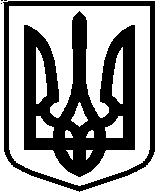 